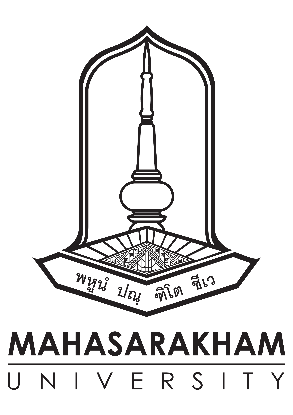 แบบรายงานมาตรฐานภาระงานรวมตำแหน่งอาจารย์ ผู้ช่วยศาสตราจารย์ รองศาสตราจารย์ และศาสตราจารย์วิทยาลัยดุริยางคศิลป์ มหาวิทยาลัยมหาสารคาม...........................................................................................มีผลบังคับใช้ ภาคเรียนที่ 1/2562 เป็นต้นไปแบบรายงานมาตรฐานภาระงานรวมตำแหน่งอาจารย์ ผู้ช่วยศาสตราจารย์ รองศาสตราจารย์ และศาสตราจารย์วิทยาลัยดุริยางคศิลป์ มหาวิทยาลัยมหาสารคาม (ภาคเรียนที่      /         )	ข้าพเจ้า 						 	ตำแหน่ง 			สังกัด วิทยาลัยดุริยางคศิลป์ มหาวิทยาลัยมหาสารคาม ใคร่ขอรายงานมาตรฐานภาระงานวิชาการ ดังนี้1. ภาระงานรวม	1.1 ภาระงานสอนและพัฒนานิสิต			 ชั่วโมง/สัปดาห์	1.2 งานวิจัยและงานวิชาการอื่น			 ชั่วโมง/สัปดาห์	1.3 บริการวิชาการ				 ชั่วโมง/สัปดาห์	1.4 ทำนุบำรุงศิลปวัฒนธรรม			 ชั่วโมง/สัปดาห์	1.5 อื่นๆ					 ชั่วโมง/สัปดาห์	รวมภาระงานรวม				 ชั่วโมง/สัปดาห์	สรุปภาระงานรวม (  ) เป็นไปตามข้อบังคับฯ/ ประกาศ    (  ) ไม่เป็นไปตามข้อบังคับฯ/ ประกาศ2. ผลงานทางวิชาการ	2.1 งานวิจัย 				จำนวน 		 รายการ		(   ) เป็นไปตามข้อบังคับฯ/ ประกาศ     		(   ) ไม่เป็นไปตามข้อบังคับฯ/ ประกาศ		หรือ	2.2 ตำรา 				จำนวน 		 รายการ		(   ) เป็นไปตามข้อบังคับฯ/ ประกาศ    		(   ) ไม่เป็นไปตามข้อบังคับฯ/ ประกาศ		หรือ	2.3 หนังสือ 				จำนวน 		 รายการ		(   ) เป็นไปตามข้อบังคับฯ/ ประกาศ    		(   ) ไม่เป็นไปตามข้อบังคับฯ/ ประกาศ		หรือ	2.4 ผลงานทางวิชาการในลักษณะอื่น	จำนวน 		 รายการ		(   ) เป็นไปตามข้อบังคับฯ/ ประกาศ    		(   ) ไม่เป็นไปตามข้อบังคับฯ/ ประกาศ		หรือ	2.5 บทความทางวิชาการ		 	จำนวน 		 รายการ		(   ) เป็นไปตามข้อบังคับฯ/ ประกาศ     		(   ) ไม่เป็นไปตามข้อบังคับฯ/ ประกาศ	สรุปผลงานทางวิชาการ (  ) เป็นไปตามข้อบังคับฯ/ ประกาศ (  ) ไม่เป็นไปตามข้อบังคับฯ/ ประกาศ 	เนื่องจาก 											
 														โดยสรุปแล้วภาระงานรวม และผลงานทางวิชาการ		(   ) เป็นไปตามข้อบังคับฯ/ ประกาศ     		(   ) ไม่เป็นไปตามข้อบังคับฯ/ ประกาศลงชื่อ 				 เจ้าของผลงาน		ลงชื่อ 				 หัวหน้าหลักสูตร      (				)			      (รองศาสตราจารย์พิภัช สอนใย)							ลงชื่อ 				 คณบดี 						          (ผู้ช่วยศาสตราจารย์ ดร.คมกริช การินทร์)ตารางรายชื่อผลงานทางวิชาการที่มีกระบวนการกลั่นกรองโดยผู้ทรงคุณวุฒิ (Peer Review) และได้รับการยอมรับในวงวิชาการวิทยาลัยดุริยางคศิลป์ มหาวิทยาลัยมหาสารคาม	โดยสรุปแล้วภาระงานรวม และผลงานทางวิชาการ		(   ) เป็นไปตามข้อบังคับฯ/ ประกาศ     		(   ) ไม่เป็นไปตามข้อบังคับฯ/ ประกาศลงชื่อ 				 เจ้าของผลงาน		ลงชื่อ 				 หัวหน้าหลักสูตร      (				)			      (รองศาสตราจารย์พิภัช สอนใย)							ลงชื่อ 				 คณบดี 						          (ผู้ช่วยศาสตราจารย์ ดร.คมกริช การินทร์)แบบมาตรฐานภาระงานรวมตำแหน่งอาจารย์ ผู้ช่วยศาสตราจารย์ รองศาสตราจารย์ และศาสตราจารย์วิทยาลัยดุริยางคศิลป์ มหาวิทยาลัยมหาสารคามหมายเหตุ ข้อบังคับมหาวิทยาลัยมหาสารคาม ว่าด้วยมาตรฐานภาระงานทางวิชาการของผู้ดำรงตำแหน่งอาจารย์ ผู้ช่วยศาสตราจารย์ รองศาสตราจารย์ และศาสตราจารย์ พ.ศ. 2559 กำหนดว่า ข้อบังคับนี้ให้ใช้สำหรับอาจารย์ ผู้ช่วยศาสตราจารย์ รองศาสตราจารย์ และศาสตราจารย์ ที่เป็นข้าราชการและพนักงาน ยกเว้นผู้ดำรงตำแหน่งบริหาร กรณี ผู้ดำรงตำแหน่งบริหารเมื่อพ้นจากตำแหน่งบริหารให้ปฏิบัติตามข้อบังคับนี้ เมื่อพ้นจากตำแหน่งบริหารเป็นระยะเวลา 2 ปีลำดับที่ผลงานทางวิชาการการดำเนินการการดำเนินการหมายเหตุลำดับที่ผลงานทางวิชาการเป็นไปตามข้อบังคับฯ/ ประกาศฯไม่เป็นเป็นไปตามข้อบังคับฯ/ ประกาศฯหมายเหตุ1ตำรา2หนังสือ3ผลงานทางวิชาการในลักษณะอื่นและผลงานสร้างสรรค์ลำดับชื่อ-สกุลตำแหน่งภาระงานรวม (ชั่วโมง/สัปดาห์)ภาระงานรวม (ชั่วโมง/สัปดาห์)ภาระงานรวม (ชั่วโมง/สัปดาห์)ภาระงานรวม (ชั่วโมง/สัปดาห์)ภาระงานรวม (ชั่วโมง/สัปดาห์)ภาระงานรวม (ชั่วโมง/สัปดาห์)ภาระงานรวม (ชั่วโมง/สัปดาห์)ภาระงานรวม (ชั่วโมง/สัปดาห์)ผลงานทางวิชาการผลงานทางวิชาการสรุปภาระงานรวมและผลงานทางวิชาการสรุปภาระงานรวมและผลงานทางวิชาการหมายเหตุลำดับชื่อ-สกุลตำแหน่งสอนวิจัยบริการฯทำนุฯอื่นๆรวมเป็นไปตามเกณฑ์ไม่เป็นไปตามเกณฑ์เป็นไปตามเกณฑ์ไม่เป็นไปตามเกณฑ์เป็นไปตามเกณฑ์ไม่เป็นไปตามเกณฑ์